《打造虎狼之师：销售团队建设与管理》主讲老师：刘飞（原国祯环保（A股300388）营销学院院长）授课对象：营销总监、经理企业类型：不限企业大小：不限时间安排：2022年9月16日9:30至17:00          2022年9月17日9:30至16:30地点安排：待定参课费用：光华赋能通卡门票8张/人   现金票3800元/人 购买光华学习卡享受更多优惠 人数限制：60课程背景俗话说：“兵熊熊一个，将熊熊一窝”！团队领导的领导力很大程度会决定团队的总体能力和业绩。为什么有那么多的销售经理个人能力很强，但是带出来的却是一个个没有战斗力、没有狼性的下属？领了销售目标，不知道如何分配下去？不知道该如何进行案例复盘？目标复盘？你是否清楚如何选拔人才？如何识别人才？如何用好人才？如何激励人才！你是否清楚一个新销售入职，会经历哪几个阶段，不同的阶段他们的关注点是什么，作为领导如何在不同的阶段培养人、用人、留人！销售领导如何自我管理，修炼个人魅力！本课程结合刘老师多年的大客户销售经验以及销售团队的管理经验，结合知识讲解、案例教学、行动学习工作坊等多种形式，帮你打通任督二脉，成为一位专业的销售管理高手。轻松让您的团队业绩翻倍。梳理出自己企业的一套销售管理工具和流程。让销售管理从“艺术”变为“科学”。课程收益了解销售管理者的四大管理思维慧眼识英雄，识别真正的销售天才熟悉销售人员成长的九大阶段掌握销售团队激励的几种技巧 课程大纲  Outline引言：成为销售管理者的几种途径以及面临的挑战 何为高绩效销售团队销售管理者的角色认知销售管理者的四大责任思维领导是团队绩效的第一责任人别找借口找方法100%责任的思维关注部门绩效与企业绩效团队的定义案例：从足球运动看什么是团队团队构成的八大要素互补的技能为数不多的成员共同的工作方法各自承担责任共同的目标（团队与个人）被认可的领导共同的方向和谐的文化案例：饿虎怕群狼案例：南辕北辙带团队的四大向心力带人心（劲往一处使）带状态（状态决定结果）带未来（技能成长）带效能团队的发展模型组织绩效从何而来态度（正面态度与负面态度分析）能力（具备完成任务的能力）组织支持（与售前售后的配合）案例研讨：海上求生销售管理者的四大王牌选人--组建团队西游记团队的启发销售人才的真相销售人才的要素团队成员四类社交风格团队成员沟通风格的互补人岗匹配（能力、角色和与期望切合）销售人员的四种销售风格销售人员的面试技巧指向--界定结果如何界定结果没有过程的结果是垃圾，没有结果的过程是放屁销售管理者是“将”不是“相”放风筝原理商业人格的三大要素按原则做事拿结果交换效益最大化三大结果假象态度不是结果责任流程不是结果任务不是结果界定正确结果的三个原则满足客户利益发挥员工优势符合公司目标和愿景案例：成年人与未成年人最大的区别—对结果要负责销售管理者如何管好过程结果明确结果的定义：任务描述、可验收成功标志、时间、责任人、奖罚约定、检查人结果沟通：明确结果的意义与执行者的关系既关心结果，又要关心提交结果的人（有情领导、无情领导、绝情制度）激励--发挥优势激励的核心模型销售人员的十大痛苦马斯洛需求理论在销售团队中的应用激励的双因素理论--保健因素、激励因素激励的公平理论木桶理论--人无完人，各有所长激励--一定要及时激励常用的方法和体系其他激励技巧（目标、PK竞赛、标杆推崇法）案例：《西游记》里的人物激励技巧培养--因才适用销售人员的四大能力人才培养的三阶段：培训、训练、职涯规划（大H理论）销售成长的八大阶段销售技能培训的五大误区员工辅导技巧陪访辅导技巧陪访礼仪递名片技巧座次技巧评估能力分析市场案例：乔杰拉德案例：新主管如何搞定员工销售目标的制定与达成销售目标管理导图—销售的PDCA循环制定有效合理目标的SMART原则哪些是错误不合理的目标正确目标示例案例：目标的制订演练、点评应用SWOT模型分析和制定销售战略销售目标制定的依据公司历史数据公司战略目标销售的商机盘点新产品突破空间（爆款产品）新的商业模式新行业或新市场的拓展（新建分公司）特殊环境（口罩）行业正常增长率 特殊人员变动（团队、客户）目标分解的步骤和维度实操：现场制定本年度的目标和季度目标等分解目标目标设定的常见问题和解决方案如何让目标具有挑战性（垫着脚够得着）挑战性和现实性的平衡（谈判的技巧）意见分歧怎么办（红枣与大棒）如何规避目标陷阱（过高、过低、隐瞒等）员工认可的目标才是团队目标过于乐观、盲目自信目标的责任管理—责任到人不要手太长不能太散养授权就是信任让员工养成靠流程的习惯把下属的责任变成他的责任案例：生产队与个体户案例：留学生闯红灯案例：海底捞的授权与信任影响目标达成的三大杀手人治文化：不讲规矩，靠能人案例：销售冠军不按时提交计划表含糊文化：大道无术，靠悟性案例：中餐与西餐的区别（流程标准化、规范化）熟人文化：摧毁制度，靠关系案例：帮派内耗是绩效下降的罪魁祸首销售团队的日常管理销售例会管理信息交流团队激励培训研讨案例复盘技巧关键人物（客户的决策链、四种角色）关键事件关键需求关键领导关系突破行动学习在销售团队中的应用AAR复盘世界咖啡危机管理（如何面对竞争对手恶意挖人）案例视频：芈月如何说服激励将士们销售管理者常犯的十二个错误过分看重“实战”（雄鹰客户的分享，全是故事，不能复制） 过分的优越感（认为自己是财神爷）授权不当（看过程，精细化管理）           太相信直觉，只讲艺术，不讲科学（没有规划）见利勇为（眼里只有利益，损失公司利益）   缺少辅导（员工是不会还是不愿）抱怨政策（价格，产品，服务）        吹嘘自己的过去（我当年咋地咋地）只看业绩，忽略“德行”（惯坏孙悟空员工）  过分的“亲民”（与下属打成一片，搞团建，唱歌）在客户面前过分的抬高自己               混淆个人的功劳和团队的功劳销售流程的识别与教练辅导认识客户的购买流程销售流程的天龙八部天龙八部在商机盘点中的应用（软件、表格）时间管理技巧销售管理者领导力修炼团队氛围的打造关怀下属的难处（生活上） 包容与原则度的把关 尊重自己的下属  信任与检查的应用支持与帮助（工作上）  在困难与挫折时及时鼓励 让员工参与决策  团队文化打造的八大方法教练式沟通控制情绪  不直接给答案  引导式提问     沟通模型：清晰表达—深度倾听—有力提问—有效反馈案例讨论：员工为什么会向你请示信任力修炼案例：卡曼尼效应不轻易承诺 如果承诺一定要兑现承诺需要注意的事项 兑现永远高于一点承诺（惊喜）案例：父母如何树立在孩子心中的信任权谋系数的权衡责任力修炼反思自醒能力 敢于担当敢于行动影响力修炼（六大权力影响力）法定权影响力（行政权力、职位权力） 感情权影响力（关系权力，即无形的权力）    惩罚权影响力（惩罚权力）      奖励权影响力            专长权影响力（专家权力）     模范权影响力（道德权力）研讨：外在的叫状态，内在的叫心态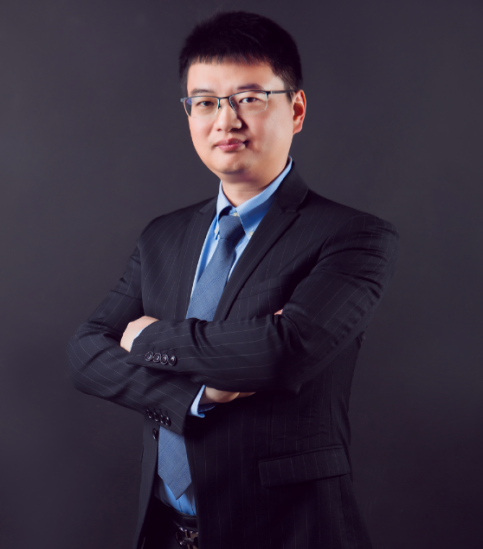 资历背景	国祯商学院特聘讲师原科创中光（大气监测领域全国前十）销售总监原用友ERP（人力资源管理软件）大客户销售项目总监爱普生（中国）、欧派橱柜、中国石油等多家知名企业大客户销售顾问授课风格幽默风趣、互动性强、逻辑清晰自创了学习四步法：知识讲解—案例解析—工具应用—现场练习，充分的让学员掌握所学的内容，现学现用授课经验东易日盛、业之峰装饰、安徽山水空间装饰、中国建筑装饰集团、中石油、国药集团、合众人寿、厦门海荭兴、河南金山化工、山西铁塔、百荣集团、首创股份、碧水源科技、中大咨询、河北邯郸总裁班、中云智慧、首创经中、安徽水利集团、亿帆医药、洽洽食品、环球集团、安徽天然气集团、安徽科创中光等